Reset EcoControl Video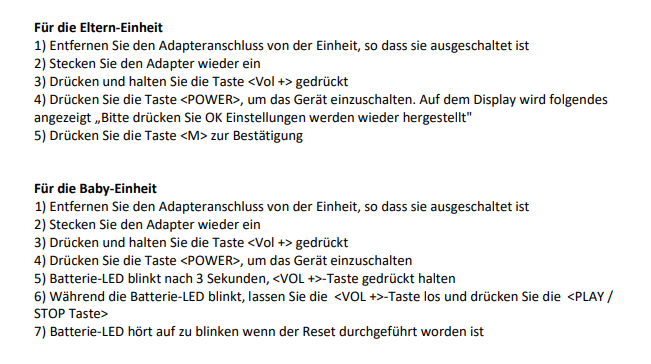 